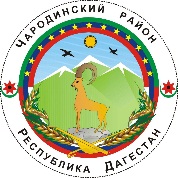 АДМИНИСТРАЦИЯ МУНИЦИПАЛЬНОГО ОБРАЗОВАНИЯ «ЧАРОДИНСКИЙ РАЙОН»  Р АС П О Р Я Ж Е Н И Еот 2 декабря 2020 г. № 55-р   с.Цуриб О дополнительных мерах по улучшению санитарно-эпидемиологической обстановки, направленные на предотвращению распространения  COVID-2019 на территории муниципального образования «Чародинский район»  В связи с сохранением рисков распространения новой коронавирусной инфекции на территории муниципального образования «Чародинский район» в период сезонного подъема заболеваемости острыми респираторными вирусными инфекциями и гриппом и в целях реализации  постановления Главного государственного врача Российской Федерации от 16.10.2020 г. № 31 «О дополнительных мерах по снижению рисков распространения СOVID-2019 в  период сезонного подъема заболеваемости острыми респираторными вирусными инфекциями и гриппом » и Предложения главного государственного санитарного врача по Республике Дагестан от 30.11.2020 г. № 01/12210-20-05 «По улучшению  санитарно-эпидемиологической обстановки, направленные на предотвращение распространения СOVID-2019 на территории Республики Дагестан», руководствуясь ч.1 ст.51 Федерального закона от 30.03.1999г. № 52-ФЗ «О санитарно-эпидемиологическом благополучии населения»:  Оперативному межведомственному штабу по предотвращению распространения на территории муниципального образования «Чародинский район» со 02 декабря 2020 г. до улучшения санитарно-эпидемиологической ситуации:запретить временно проведение на территории муниципального образования «Чародинский район» культурно-развлекательных, спортивно-зрелищных, гражданско-патриотических, духовно-просветительских, нравственно-воспитательных и иных массовых мероприятий;проведение с использованием имеющихся каналов связи информационно разъяснительной работы среди населения муниципального образования «Чародинский район», необходимой для предотвращения распространения на территории муниципального образования новой коронавирусной инфекции (2019-nCoV);обеспечить совершение религиозных обрядов (ритуальное омовение, бракосочетание, и другие) при ограниченном присутствии близких людей (не более 10 человек); усилить контроль за соблюдением гражданами масочного режима и проведением дезинфекционных мероприятий на всех видах общественного транспорта, а также в иных  местах массового пребывания людей (на объектах торговли, объектах общественного питания).Рекомендовать руководителям учреждений, предприятий и организаций, осуществляющих свою деятельность на территории муниципального образования «Чародинский район», независимо от форм собственности и ведомственной принадлежности: представляющих услуги (работы) населению (объекты торговли, общепита, МФЦ и другие) предусмотреть в режиме работы учреждений проведение перерывов для проведения дезинфекционных мероприятий («санитарный час»);обеспечить соблюдение масочного режима сотрудниками на рабочих местах;    продлить режим самоизоляции гражданами в возрасте 65лет и старше с 04.12.2020 до 17 .12.2020г.;     запретить организацию и проведение массовых корпоративных мероприятий, в т.ч. новогодних, как на территории организаций, так и выездные в арендуемых помещениях и базах отдыха. Органам записи актов гражданского состояния обеспечить проведение регистрации брака при ограниченном присутствии людей (не более 10 человек).    4. Настоящее распоряжение вступает в силу с момента подписания и полежит опубликованию в Чародинской районной газете «Ч1АРАДА», размещению на официальном сайте администрации муниципального образования «Чародинский район» в информационно-телекоммуникационной сети «Интернет».5. Контроль за исполнением настоящего распоряжения оставляю за собой.         Глава Администрации   муниципального образования         «Чародинский район»                                                          Магомедов М.А.